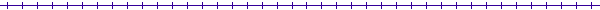 HIS STUDENT DATAPlease fill out as much information as possible. We would like to have an e-mail from every family if possible.Student’s Name:___________________Address:_________________________              _________________________City/Zip:_________________________Father’s Name:____________________Address:    _______________________(If Different)                   _______________________  City/Zip   :_______________________Employer:________________________Work Phone: _____-_____-__________Cell Phone: _____-_____-__________E-mail :__________________________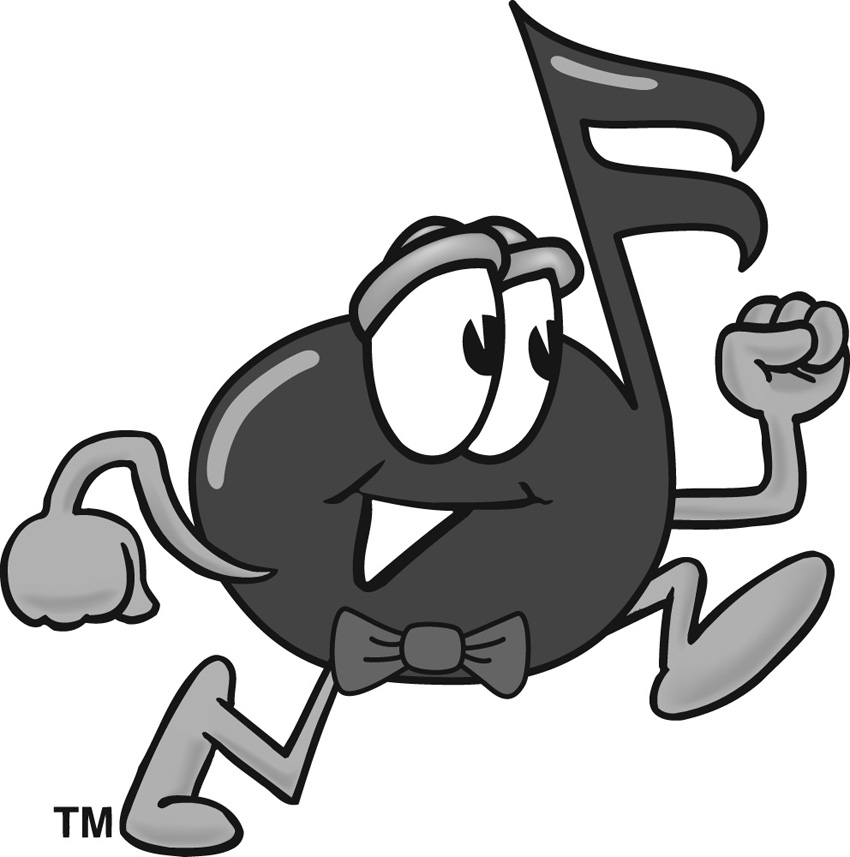 Birth Date:____-____-______ Instrument:______________________Brand___________________________Serial Number:____________________Home Phone #:_____-_____-_________Mother’s Name:___________________Address:      ______________________(If Different)	        _______________________     City/Zip:_______________________Employer:_______________________Work Phone: _____-_____-__________Cell Phone: _____-_____-__________E-mail:__________________________